ПОСТАНОВЛЕНИЕ     10.11.2016                                                                                                         №205                                                                                                                               О внесении изменений в постановление Администрации города Шарыпово от 04.10.2013 №240 «Об утверждении муниципальной программы «Социальная поддержка населения города Шарыпово»  В соответствии со ст.179 Бюджетного кодекса Российской Федерации, Постановлением  Администрации города Шарыпово от 30.07.2013 №171 «Об утверждении порядка принятия решений о разработке муниципальных программ муниципального образования города Шарыпово Красноярского края, их формирования и реализации» (от 01.10.2014 №228), руководствуясь ст.34 Устава города Шарыпово,ПОСТАНОВЛЯЮ:1. Внести в постановление Администрации города Шарыпово от 04.10.2013 №240 «Об утверждении муниципальной программы «Социальная поддержка населения города Шарыпово» (в ред. от 21.04.2016 №62) следующие изменения:1.1.  В Приложении к Постановлению "Муниципальная  программа «Социальная поддержка населения города Шарыпово»:  1.1.1. В строке  «Информация по ресурсному обеспечению программы, в том числе в разбивке по всем источникам финансирования по годам реализации программы» раздела 1 «Паспорт муниципальной программы»:цифру «465680,71 тыс. руб.;» заменить на цифру «465892,71 тыс. руб.;»цифру  «54157,60 тыс. руб.;» заменить на цифру «54369,60 тыс. руб.;»цифру «4901,94  тыс. руб.;» заменить на цифру «5113,94 тыс. руб.;»цифру «988,00  тыс. руб.;» заменить на цифру «1200,00 тыс. руб.;»1.1.2. В разделе  8 «Информация о ресурсном обеспечении и прогнозной оценке расходов на реализацию целей Муниципальной программы с учетом источников финансирования, в том числе федерального, краевого и городского бюджетов, а также перечень реализуемых ими мероприятий, в случае участия в разработке и реализации Муниципальной программы»:       цифру «465680,71 тыс. руб.;» заменить на цифру «465892,71 тыс. руб.;»цифру  «54157,60 тыс. руб.;» заменить на цифру «54369,60 тыс. руб.;»цифру «4901,94  тыс. руб.;» заменить на цифру «5113,94 тыс. руб.;»цифру «988,00  тыс. руб.;» заменить на цифру «1200,00 тыс. руб.;»1.1.3. Приложение 3 к Паспорту Муниципальной программы "Информация о распределении планируемых расходов по отдельным мероприятиям программы, подпрограмм муниципальной программы муниципального образования города Шарыпово" изложить в новой редакции, согласно приложению №1 к настоящему постановлению.1.1.4. Приложение 4 к Паспорту Муниципальной "информация о ресурсном обеспечении и прогнозной оценке расходов на реализацию целей муниципальной программы муниципального образования города Шарыпово с учетом источников финансирования, в том числе средств федерального бюджета и краевого бюджета" изложить в новой редакции, согласно приложению №2 к настоящему постановлению.1.2. В приложении №3 к муниципальной программе"Социальная поддержка населения города Шарыпово":1.2.1. В строке 8 «Объемы и источники финансирования подпрограммы на период действия подпрограммы с указанием на источники финансирования по годам реализации подпрограммы муниципальной программы» раздела 1 «Паспорт подпрограммы» Подпрограммы 3 «Повышение качества и доступности социальных услуг населению»:цифру «181264,24 тыс. руб.;» заменить на цифру «181476,24 тыс. руб.;»цифру «36650,90 тыс. руб.;» заменить на цифру «36 961,80 тыс. руб.;»цифру «4901,94  тыс. руб.;» заменить на цифру «5113,94 тыс. руб.;»цифру «988,00 тыс. руб.;» заменить на цифру «1200,00 тыс. руб.;».1.2.2. В разделе 2.7 «Обоснование финансовых, материальных и трудовых затрат (ресурсное обеспечение подпрограммы) с указанием источников финансирования» Подпрограммы 3:цифру «181264,24 тыс. руб.;» заменить на цифру «181476,24 тыс. руб.;»цифру «36650,90 тыс. руб.;» заменить на цифру «36 961,80 тыс. руб.;»цифру «4901,94  тыс. руб.;» заменить на цифру «5113,94 тыс. руб.;»цифру «988,00 тыс. руб.;» заменить на цифру «1200,00 тыс. руб.;».1.2.3. Приложение №2 к Подпрограмме 3"Повышение качества и доступности социальных услуг населению" изложить в новой редакции согласно приложению №3 к настоящему постановлению.2. Контроль за исполнением настоящего постановления возложить на заместителя по социальным вопросам Главы  города Шарыпово.3.  Постановление вступает в силу в день, следующий за днем его официального опубликования в периодическом печатном издании «Официальный вестник города Шарыпово», подлежит размещению в сети Интернет на официальном сайте Администрации города Шарыпово www.gorodsharypovo.ru.Временно исполняющий полномочия Главы города Шарыпово                                                                А.С. ПогожевРуководитель													Е.М.КравчукРуководитель												Е.М.КравчукРуководитель											Е.М.КравчукПриложение № 1Приложение № 1к Постановлению Администрации города Шарыповок Постановлению Администрации города Шарыповок Постановлению Администрации города Шарыповок Постановлению Администрации города Шарыповок Постановлению Администрации города Шарыповок Постановлению Администрации города Шарыповоот   10.11.2016 года № 205Приложение 3 к Паспорту муниципальной программы«Социальная поддержка населения городаШарыпово»                                                                                     от   10.11.2016 года № 205Приложение 3 к Паспорту муниципальной программы«Социальная поддержка населения городаШарыпово»                                                                                     от   10.11.2016 года № 205Приложение 3 к Паспорту муниципальной программы«Социальная поддержка населения городаШарыпово»                                                                                     от   10.11.2016 года № 205Приложение 3 к Паспорту муниципальной программы«Социальная поддержка населения городаШарыпово»                                                                                     Информация о распределении планируемых расходов по отдельным мероприятиям программы,Информация о распределении планируемых расходов по отдельным мероприятиям программы,Информация о распределении планируемых расходов по отдельным мероприятиям программы,Информация о распределении планируемых расходов по отдельным мероприятиям программы,Информация о распределении планируемых расходов по отдельным мероприятиям программы,Информация о распределении планируемых расходов по отдельным мероприятиям программы,Информация о распределении планируемых расходов по отдельным мероприятиям программы,Информация о распределении планируемых расходов по отдельным мероприятиям программы,Информация о распределении планируемых расходов по отдельным мероприятиям программы,Информация о распределении планируемых расходов по отдельным мероприятиям программы,Информация о распределении планируемых расходов по отдельным мероприятиям программы,Информация о распределении планируемых расходов по отдельным мероприятиям программы,Информация о распределении планируемых расходов по отдельным мероприятиям программы,Информация о распределении планируемых расходов по отдельным мероприятиям программы,подпрограмм муниципальной программы муниципального образования города Шарыповоподпрограмм муниципальной программы муниципального образования города Шарыповоподпрограмм муниципальной программы муниципального образования города Шарыповоподпрограмм муниципальной программы муниципального образования города Шарыповоподпрограмм муниципальной программы муниципального образования города Шарыповоподпрограмм муниципальной программы муниципального образования города Шарыповоподпрограмм муниципальной программы муниципального образования города Шарыповоподпрограмм муниципальной программы муниципального образования города Шарыповоподпрограмм муниципальной программы муниципального образования города Шарыповоподпрограмм муниципальной программы муниципального образования города Шарыповоподпрограмм муниципальной программы муниципального образования города Шарыповоподпрограмм муниципальной программы муниципального образования города Шарыповоподпрограмм муниципальной программы муниципального образования города Шарыповоподпрограмм муниципальной программы муниципального образования города ШарыповоСтатус муниципальная программа, подпрограммаНаименование программы, подпрограммыНаименование ГРБСКод бюджетнойКод бюджетнойКод бюджетнойКод бюджетнойРасходы Расходы Расходы Расходы Расходы Расходы Расходы Статус муниципальная программа, подпрограммаНаименование программы, подпрограммыНаименование ГРБСклассификацииклассификацииклассификацииклассификации(тыс. руб.), годы(тыс. руб.), годы(тыс. руб.), годы(тыс. руб.), годы(тыс. руб.), годы(тыс. руб.), годы(тыс. руб.), годыСтатус муниципальная программа, подпрограммаНаименование программы, подпрограммыНаименование ГРБСГРБСРз ПрЦСРВР2014 год2015 год2016 год2017 год2018 год2018 годИтого на период 2014-2018 гг.Муниципальная программаСоциальная поддержка населения города Шарыпово на 2014 – 2016 годывсего расходные обязательства по программеXXXX248805,0154633,1054369,6054042,5054042,5054042,50465892,71Муниципальная программаСоциальная поддержка населения города Шарыпово на 2014 – 2016 годыв том числе по ГРБС:Муниципальная программаСоциальная поддержка населения города Шарыпово на 2014 – 2016 годыУправление социальной защиты населения Администрации города Шарыпово700XXX248426,4154059,0054323,9054042,5054042,5054042,50464894,31Муниципальная программаСоциальная поддержка населения города Шарыпово на 2014 – 2016 годыОтдел спорта, туризма и молодежной политики33ХХХ0,000,000,000,000,000,000,00Муниципальная программаСоциальная поддержка населения города Шарыпово на 2014 – 2016 годыОтдел культуры Администрации города Шарыпово031XXX378,600,0045,700,000,000,00424,30Муниципальная программаСоциальная поддержка населения города Шарыпово на 2014 – 2016 годыУправление образованием Администрации города Шарыпово013ХХХ0,00574,100,000,000,000,00574,10Подпрограмма 1Своевременное и качественное исполнение переданных полномочий Красноярского края по социальной поддержке отдельных категорий гражданвсего расходные обязательства по подпрограммехXXX144419,340,000,000,000,000,00144419,34Подпрограмма 1Своевременное и качественное исполнение переданных полномочий Красноярского края по социальной поддержке отдельных категорий гражданв том числе по ГРБС:Подпрограмма 1Своевременное и качественное исполнение переданных полномочий Красноярского края по социальной поддержке отдельных категорий гражданУправление социальной защиты населения Администрации города Шарыпово700XXX144419,340,000,000,000,000,00144419,34Подпрограмма 2Социальная поддержка семей, имеющих детейвсего расходные обязательства по подпрограммехXXX51947,61196,40197,20197,20197,20197,2052735,61Подпрограмма 2Социальная поддержка семей, имеющих детейв том числе по ГРБС:Подпрограмма 2Социальная поддержка семей, имеющих детейУправление социальной защиты населения Администрации города Шарыпово700Xхх51947,61196,40197,20197,20197,20197,2052735,61Подпрограмма 3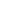 всего расходныехXXX34363,9436650,9036961,8036749,8036749,8036749,80181476,24Подпрограмма 3 обязательства по подпрограммехXXX34363,9436650,9036961,8036749,8036749,8036749,80181476,24Подпрограмма 3в том числе по ГРБС:Подпрограмма 3Управление социальной защиты населения Администрации города Шарыпово700Xхх34363,9436650,9036961,8036749,8036749,8036749,80181476,24Подпрограмма 4всего расходные обязательства по подпрограммехXXX378,601104,10115,100,000,000,001597,80Подпрограмма 4всего расходные обязательства по подпрограммехXXX1597,80Подпрограмма 4в том числе по ГРБС:Подпрограмма 4Отдел культуры Администрации города Шарыпово031Xхх378,600,0045,700,000,000,00424,30Подпрограмма 4Отдел спорта, туризма и молодежной политики33ХХХ0,000,000,000,000,000,000,00Подпрограмма 4Управление образованием Администрации города Шарыпово013ХХХ0,00574,100,000,000,000,00574,10Подпрограмма 4Управление социальной защиты населения Администрации города Шарыпово700ХХХ0,00530,0069,400,000,000,00599,40Подпрограмма 5Обеспечение реализации муниципальной программы и прочие мероприятиявсего расходныехXXX17695,5216681,7017095,5017095,5017095,5017095,5085663,72Подпрограмма 5Обеспечение реализации муниципальной программы и прочие мероприятияобязательства по подпрограммехXXX17695,5216681,7017095,5017095,5017095,5017095,5085663,72Подпрограмма 5Обеспечение реализации муниципальной программы и прочие мероприятияв том числе по ГРБС:Подпрограмма 5Обеспечение реализации муниципальной программы и прочие мероприятияУправление социальной защиты населения Администрации города Шарыпово700Xхх17695,5216681,7017095,5017095,5017095,5017095,5085663,72Приложение № 2Приложение № 2к Постановлению Администрации городак Постановлению Администрации городак Постановлению Администрации городаШарыпово от   10.11.2016 г. № 205Шарыпово от   10.11.2016 г. № 205Приложение 4Приложение 4к Паспорту муниципальной программык Паспорту муниципальной программык Паспорту муниципальной программы"Социальная поддержка населения"Социальная поддержка населения"Социальная поддержка населениягорода Шарыпово"города Шарыпово"Информация о ресурсном обеспечении и прогнозной оценке расходов на реализацию целей муниципальной программы муниципального образования города Шарыпово Красноярского края с учетом источников финансирования, в том числе средств федерального бюджета и краевого бюджетаИнформация о ресурсном обеспечении и прогнозной оценке расходов на реализацию целей муниципальной программы муниципального образования города Шарыпово Красноярского края с учетом источников финансирования, в том числе средств федерального бюджета и краевого бюджетаИнформация о ресурсном обеспечении и прогнозной оценке расходов на реализацию целей муниципальной программы муниципального образования города Шарыпово Красноярского края с учетом источников финансирования, в том числе средств федерального бюджета и краевого бюджетаИнформация о ресурсном обеспечении и прогнозной оценке расходов на реализацию целей муниципальной программы муниципального образования города Шарыпово Красноярского края с учетом источников финансирования, в том числе средств федерального бюджета и краевого бюджетаИнформация о ресурсном обеспечении и прогнозной оценке расходов на реализацию целей муниципальной программы муниципального образования города Шарыпово Красноярского края с учетом источников финансирования, в том числе средств федерального бюджета и краевого бюджетаИнформация о ресурсном обеспечении и прогнозной оценке расходов на реализацию целей муниципальной программы муниципального образования города Шарыпово Красноярского края с учетом источников финансирования, в том числе средств федерального бюджета и краевого бюджетаИнформация о ресурсном обеспечении и прогнозной оценке расходов на реализацию целей муниципальной программы муниципального образования города Шарыпово Красноярского края с учетом источников финансирования, в том числе средств федерального бюджета и краевого бюджетаИнформация о ресурсном обеспечении и прогнозной оценке расходов на реализацию целей муниципальной программы муниципального образования города Шарыпово Красноярского края с учетом источников финансирования, в том числе средств федерального бюджета и краевого бюджетаИнформация о ресурсном обеспечении и прогнозной оценке расходов на реализацию целей муниципальной программы муниципального образования города Шарыпово Красноярского края с учетом источников финансирования, в том числе средств федерального бюджета и краевого бюджетаСтатусНаименование муниципальной программы, подпрограммы муниципальной программыОтветственный исполнитель, соисполнителиОценка расходов (тыс. руб.), годыОценка расходов (тыс. руб.), годыОценка расходов (тыс. руб.), годыОценка расходов (тыс. руб.), годыОценка расходов (тыс. руб.), годыОценка расходов (тыс. руб.), годыСтатусНаименование муниципальной программы, подпрограммы муниципальной программыОтветственный исполнитель, соисполнителиОтчетный финансовый годОтчетный финансовый годТекущий финансовый годПервый год планового периодаВторой год планового периодаИтого на периодСтатусНаименование муниципальной программы, подпрограммы муниципальной программыОтветственный исполнитель, соисполнители(2014 год)(2015 год)(2016 год)(2017 год)(2018 год)Итого на периодМуниципальная программаСоциальная поддержкаВсего248805,0154633,1054369,6054042,5054042,50465892,71Муниципальная программанаселения города Шарыповов том числе:Муниципальная программанаселения города Шарыповофедеральный бюджет (*)38759,57772,900,000,000,0039532,47Муниципальная программакраевой бюджет (**)208354,9852156,6052409,5052409,5052409,50417740,08Муниципальная программавнебюджетные источники949,94988,001200,00988,00988,005113,94Муниципальная программагородской бюджет740,52715,60760,10645,00645,003506,22Муниципальная программаюридические лицаПодпрограмма 1Своевременное и качественное исполнение переданных полномочий Красноярского края по социальной поддержке отдельных категорий гражданВсего144419,340000144419,34Подпрограмма 1Своевременное и качественное исполнение переданных полномочий Красноярского края по социальной поддержке отдельных категорий гражданв том числе:Подпрограмма 1Своевременное и качественное исполнение переданных полномочий Красноярского края по социальной поддержке отдельных категорий гражданфедеральный бюджет (*)38570,27000038570,27Подпрограмма 1Своевременное и качественное исполнение переданных полномочий Красноярского края по социальной поддержке отдельных категорий гражданкраевой бюджет105849,070000105849,07Подпрограмма 1Своевременное и качественное исполнение переданных полномочий Красноярского края по социальной поддержке отдельных категорий гражданвнебюджетные источникиПодпрограмма 1Своевременное и качественное исполнение переданных полномочий Красноярского края по социальной поддержке отдельных категорий граждангородской бюджетПодпрограмма 1Своевременное и качественное исполнение переданных полномочий Красноярского края по социальной поддержке отдельных категорий гражданюридические лицаПодпрограмма 2Социальная поддержка семей, имеющих детейВсего51947,61196,40197,2197,2197,252735,61Подпрограмма 2Социальная поддержка семей, имеющих детейв том числе:Подпрограмма 2Социальная поддержка семей, имеющих детейфедеральный бюджет (*)Подпрограмма 2Социальная поддержка семей, имеющих детейкраевой бюджет51947,61196,40197,2197,2197,252735,61Подпрограмма 2Социальная поддержка семей, имеющих детейвнебюджетные источникиПодпрограмма 2Социальная поддержка семей, имеющих детейгородской бюджетПодпрограмма 3Повышение качества и доступности социальных услуг населениюВсего34363,9436650,9036961,8036749,8036749,80181476,24Подпрограмма 3Повышение качества и доступности социальных услуг населениюв том числе:Подпрограмма 3Повышение качества и доступности социальных услуг населениюфедеральный бюджет (*)Подпрограмма 3Повышение качества и доступности социальных услуг населениюкраевой бюджет33414,0035662,9035761,8035761,8035761,80176362,30Подпрограмма 3Повышение качества и доступности социальных услуг населениювнебюджетные источники949,94988,001200,00988,00988,005113,94Подпрограмма 3Повышение качества и доступности социальных услуг населениюгородской бюджетПодпрограмма 3Повышение качества и доступности социальных услуг населениююридические лицаПодпрограмма 4«Доступная среда»Всего378,601104,10115,1001597,80Подпрограмма 4«Доступная среда»в том числе:Подпрограмма 4«Доступная среда»федеральный бюджет (*)189,30772,90962,20Подпрограмма 4«Доступная среда»краевой бюджет113,60230,80344,40Подпрограмма 4«Доступная среда»внебюджетные источники0,00Подпрограмма 4«Доступная среда»городской бюджет75,70100,40115,1291,20Подпрограмма 4«Доступная среда»юридические лица0,00Подпрограмма 5Обеспечение реализации муниципальной программы и прочие мероприятияВсего17695,5216681,7017095,5017095,5017095,5085663,72Подпрограмма 5Обеспечение реализации муниципальной программы и прочие мероприятияв том числе:Подпрограмма 5Обеспечение реализации муниципальной программы и прочие мероприятияфедеральный бюджет (*)Подпрограмма 5Обеспечение реализации муниципальной программы и прочие мероприятиякраевой бюджет17030,7016066,5016450,5016450,5016450,5082448,70Подпрограмма 5Обеспечение реализации муниципальной программы и прочие мероприятиявнебюджетные источники0,00Подпрограмма 5Обеспечение реализации муниципальной программы и прочие мероприятиягородской бюджет664,82615,20645,00645,00645,003215,02Подпрограмма 5Обеспечение реализации муниципальной программы и прочие мероприятияюридические лицаПриложение № 3  Приложение № 3  к Постановлению Администрации города Шарыповок Постановлению Администрации города Шарыповок Постановлению Администрации города Шарыповок Постановлению Администрации города Шарыповоот  10.11.2016 г. № 205от  10.11.2016 г. № 205Приложение 2Приложение 2Приложение 2Приложение 2к подпрограмме 3 "Повышение качества ик подпрограмме 3 "Повышение качества ик подпрограмме 3 "Повышение качества ик подпрограмме 3 "Повышение качества идоступности социальных услуг населению",доступности социальных услуг населению",доступности социальных услуг населению",доступности социальных услуг населению",реализуемой в рамках муниципальной программыреализуемой в рамках муниципальной программыреализуемой в рамках муниципальной программыреализуемой в рамках муниципальной программы"Социальная поддержка населения города Шарыпово""Социальная поддержка населения города Шарыпово""Социальная поддержка населения города Шарыпово""Социальная поддержка населения города Шарыпово"Наименование программы, подпрограммыГРБС Код бюджетной классификацииКод бюджетной классификацииКод бюджетной классификацииКод бюджетной классификацииРасходыРасходыРасходыРасходыРасходыРасходыОжидаемый результат от реализации подпрограммного мероприятия (в натуральном выражении), количество получателейНаименование программы, подпрограммыГРБС Код бюджетной классификацииКод бюджетной классификацииКод бюджетной классификацииКод бюджетной классификации(тыс. руб.), годы(тыс. руб.), годы(тыс. руб.), годы(тыс. руб.), годы(тыс. руб.), годы(тыс. руб.), годыОжидаемый результат от реализации подпрограммного мероприятия (в натуральном выражении), количество получателейНаименование программы, подпрограммыГРБС ГРБСРзПрКЦСРКВР2014 год2015 год2016 год2017 год2018 годИтого на период 2014-2018 гг.Цель подпрограммы: Уровень удовлетворенности граждан качеством и доступностью получения социальных услуг сохранить на уровне 100 %повышение уровня, качества и безопасности социального обслуживания населенияУровень удовлетворенности граждан качеством и доступностью получения социальных услуг сохранить на уровне 100 %1.Задача: обеспечение доступности и качества услуг социального обслуживания, оказываемых в соответствии с муниципальным заданием4188,843902,604777,904777,904777,9022425,14Уровень удовлетворенности граждан качеством и доступностью получения социальных услуг сохранить на уровне 100 %1.1 субвенция на финансирование расходов по социальному обслуживанию населения, в том числе предоставлению мер социальной поддержки работникам муниципальных учреждений социального обслуживания (в соответствии с Законом края от 16 декабря 2014 года № 7-3023 "Об организации социального обслуживания граждан в Красноярском крае")в рамках подпрограммы "Повышение качества и доступности социальных услуг населению" 70010020230151, 02300015106114038,843732,604607,904607,904607,9021595,14Уровень удовлетворенности граждан качеством и доступностью получения социальных услуг сохранить на уровне 100 %1.2 субвенция на финансирование расходов по социальному обслуживанию населения, в том числе предоставлению мер социальной поддержки работникам муниципальных учреждений социального обслуживания (в соответствии с Законом края от 16 декабря 2014 года № 7-3023 "Об организации социального обслуживания граждан в Красноярском крае")в рамках подпрограммы "Повышение качества и доступности социальных услуг населению" 70010020230151, 0230001510612150,00170,00170,00170,00170,00830,00Уровень удовлетворенности граждан качеством и доступностью получения социальных услуг сохранить на уровне 100 %2.Задача: повышение мотивации работников учреждений к качественному предоставлению услуг30175,132748,332183,931971,931971,9159051,1Уровень удовлетворенности граждан качеством и доступностью получения социальных услуг сохранить на уровне 100 %2.1 Субвенции на реализацию полномочий по содержанию учреждений социального обслуживания населения по Закону края от 10 декабря 2004 года № 12-2705 «О социальном обслуживании населения» (фонд оплаты труда)70010020230151, 023000151061129225,1631760,330983,930983,930983,9153937,16Уровень удовлетворенности граждан качеством и доступностью получения социальных услуг сохранить на уровне 100 %2.2 Внебюджетные средства в соответствии с Постановлением правительства Красноярского края от 16.11.2010 № 551-п «Об утверждении порядка определения размера платы за социальное обслуживание на дому, полустационарное социальное обслуживание»70010020230001949,94988,001200,00988,00988,05113,94Уровень удовлетворенности граждан качеством и доступностью получения социальных услуг сохранить на уровне 100 %В том числе Управление социальной защиты населения Администрации города Шарыпово34363,9436650,9036961,836749,836749,8181476,24Уровень удовлетворенности граждан качеством и доступностью получения социальных услуг сохранить на уровне 100 %